ＥＳＤＧｓ通信　第186号　「青戸中学校の研究発表会で講演させていただきます」手島利夫　　　　　　　　　　　　　　　　　こんにちは。いつもお世話になっております。　虫の声が響く頃になりましたが、皆様いかがお過ごしですか。　葛飾区立青戸中学校の先生方は、ＥＳＤの実践・研究に取り組む中で私の提案する主体的・対話的な学習過程に共感して下さり、「学びに火をつける」際の３つのステップを全ての教科・領域の中に取り入れ、生徒さんたちの学ぶ心に火をつけようと工夫をはじめてしまいました。日常の「授業」の在り方を「学び」に変えようという、チャレンジです。　そこにはどんな意味や価値や困難があるのでしょう。ご発表をもとに激変するグローバル社会に生きる人間のための教育をどのように創っていったらいいのか、皆様と考えたいと思います。私も「学ぶ心に火をつける」というタイトルでお話させていただきます。　ご案内には、特別支援学級も含めた全学年・全学級の公開授業一覧と参加申し込み用のＱＲコードがあります。皆様にお目にかかれるのを楽しみにしております。ＥＳＤ・ＳＤＧｓ推進研究室」　手島利夫URL=https://www.esd-tejima.com/　所在地：〒130-0025　東京都墨田区千歳１－５－１０☏＝   　 090-9399-0891Ｍａｉｌ＝contact@esdtejima.com＊＊＊＊＊＊＊＊＊＊＊＊＊＊＊＊＊＊＊＊＊＊＊＊＊＊＊＊＊＊＊＊【参考】ＥＳＤＧｓ通信：手島利夫が名刺交換させていただいた方に配信している不定期なメルマガで、文科・環境・外務など関係省庁、大学・研究機関、教育行政、教員、政治家、企業等々一般の方々も含め約1９００名様に配信中です。 contact@esdtejima.com　にメールでご連絡いただければ、登録・及び削除、送信アドレスの変更等をいたします。よろしくお願いいたします。※「研究発表会のご案内」はＰＤＦで添付いたしますので、ご活用ください。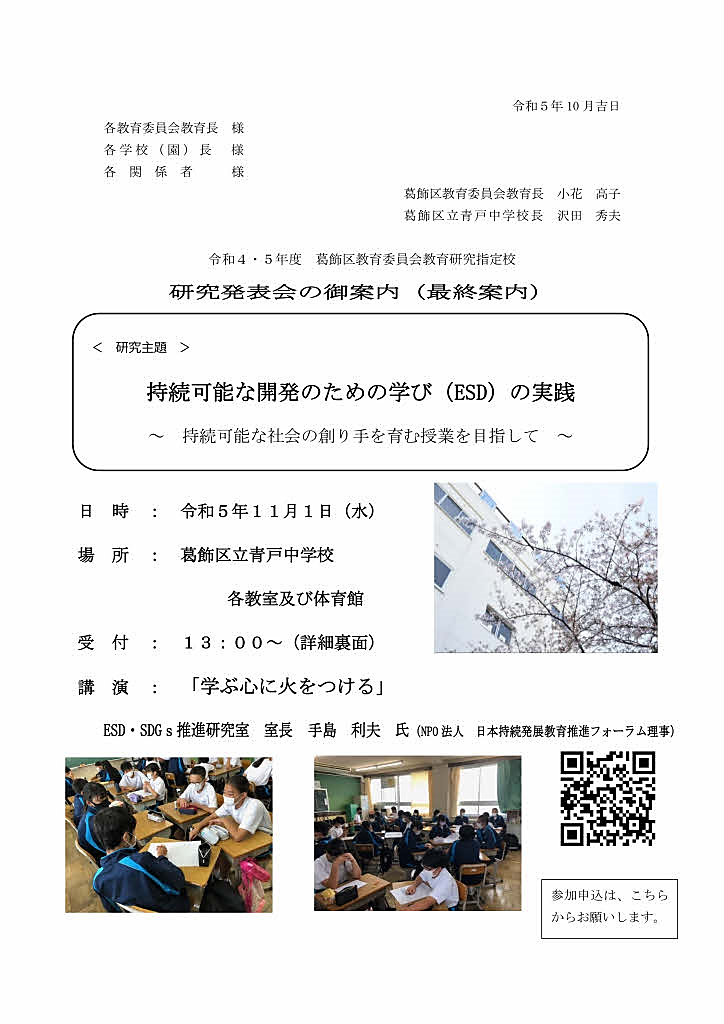 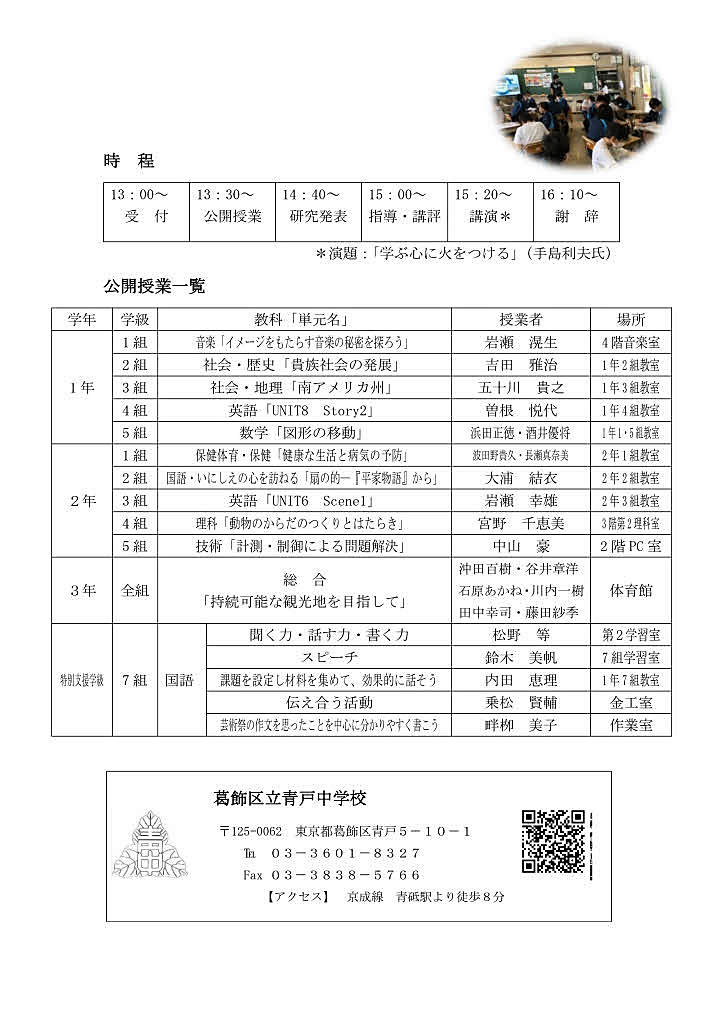 